Academic Progression Worksheet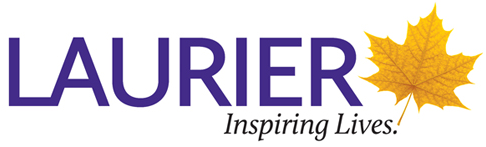 Department of Languages and LiteraturesProgram: Honours BA in Spanish in Combination with another HBA		Effective September 2021Student name: 						Student ID:	Calendar year: 						GPA:An HBA program consists of a minimum of 20.0 credits, of which at least 14.0 credits must be at the senior level. Among these credits, the HBA in Spanish program in Combination with Another HBA requires 7.0 senior credits from Categories A and B, with a maximum of 1 credit taught in English (SP220 at WLU and SPAN courses at UW). A. Language, Linguistics, and Translation: a minimum of 2.0 and a maximum of 5.0 credits from:WLU coursesSP201-Intermediate Spanish					SP308-Spanish Phonetics and PhonologySP250-Intermediate Composition and Conversation		SP318-Spanish Grammar and StructuresSP288*-Study Abroad (0.5 in A and 0.5 in B) SP401-Advanced Communication StrategiesSP408-Spanish in Society	SP438-Special Topics (depending on content)SP451-Stylistics and Professional Writing		SP467-Directed Studies (depending on content)UW coursesSPAN210-Spanish Conversation (exclusion SP250)                      SPAN301a-Spanish in Context 1SPAN290-Approaches to Translation                                             SPAN301b-Spanish in Context 2                                                                                                        SPAN390-Introduction to Spanish Business Translation                                                                                                        SPAN395-Cultural Dimensions in Eng/Span Lit. Transl.         SPAN490-Advanced TranslationB. Literature, Culture, and Visual Arts: a minimum of 2.0 and a maximum of 5.0 credits from:WLU coursesSP220-Spanish Cultural Studies (Taught in English)		SP321-Intellectual History of the Hispanic WorldSP223-Introduction to Spanish Literature			SP325-Spanish Art, Music, and Media			SP265-Spanish Language through Cinema			SP327-Quixotic AdventuresSP266-Approaches to Literary Texts				SP328-Contemporary Hispanic Theatre		SP288*-Study Abroad (0.5 in A and 0.5 in B)SP405-Re-Thinking the Female Body in Hisp. Art & Lit.SP436-Reading across the Genre DivideSP438-Special Topics (depending on content)SP446-Love in Medieval Spanish Literature		SP465-Spanish and Latin America Cinema		SP466-Subversive Narratives in the Hispanic WorldSP467-Directed Studies (depending on content)SP496-Coming of AgeUW courses (Taught in English)SPAN217-First Nations, Native Americans, Pueblos OriginariosSPAN218-Parallel Revolutions in a Nascent ContinentSPAN326-Theater of the Golden Age: Dames, Divas, and DandiesSPAN329-Light, Camera, Action! Film Production in Spain and Latin America (exclusion SP265)SPAN387-Gender, Power, and Representations in Latin AmericaSPAN400-Memory, Human Rights, and ReconciliationSPAN410-Visual Culture in the Contemporary Hispanic WorldSPAN430-Unruly Women in Early Modern Hispanic CultureC. Other electives (13.0 credits)These credits form part of the other HBA and other electives.